Bill Status: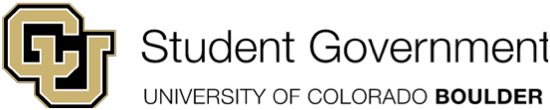 University of Colorado Student GovernmentLegislative CouncilDate	4/18/2016			84 LCB 09 — Establish an Appellate Court BudgetSponsored by:	Joseph Soto	                       	President of External Affairs			Colby Bond 				Music School Co-Senator			Moon Yin 				Engineering School Co-Senator			Nicolas Trevino 			Legislative Council President			Lucas Larson 			Representative-at-Large			Gabriel Elbert 			Student-at-Large			Mazhar Ali 				Representative-at-Large			Gabrielle Hawkins 			Representative-at-Large			Austin Rugh				Representative Council SpeakerAuthored by: 	Joseph Soto                       		President of External AffairsA Bill to Establish an Appellate Court BudgetBill HistorySoon after the 15-16 Tri-Executives took office in May 2016, they began to hear about discussions around paying the Appellate Court more than what had been supporting them in their quite small, $500 budget. Discussions didn’t officially take place for some time between the Tri-Executives and the Chief Justice of the Appellate Court. Discussions laid dormant until budget hearings, when interest again rose in establishing an Appellate Court budget. Timing never allowed for an Appellate Court budget to be included in the FY17 CUSG Proper budget, but it is still of interest to the Appellate Court and is certainly a good idea to be supported and discussed over time.Bill SummaryThis bill allows for budget for salaries for Appellate Court. This bill also clarifies powers related to the budget of Appellate Court.Whereas, the Appellate Court serves as an equal branch of government in CU Student Government and is just as meaningful as the other two branches in its own way;Whereas, Appellate Court may be equal to the legislative and judicial branch, but it necessitates certain protections from political influences that might affect the other two branches during budget season;Whereas, Appellate Court should not have to concern itself with going to the executive branch whenever it goes over its impossibly small budget and risk losing its autonomy or impartiality;Whereas, this is an issue that previous iterations of student government have discussed, and this is an issue that really has a very simple fix;Whereas, it was not the first plan, but it is still altogether proper for the Tri-Executives to be writing the legislation that affects a part of the budget they send through Finance Board and Legislative Council;THEREFORE, BE IT ENACTED by the Legislative Council of the University of Colorado Boulder Student Government, THAT:Section 1: CU Student Government establishes Appellate Court’s ability to have a budget for the purpose of paying hourly or salary wages to students who serve as justices on Appellate Court.Section 2: CU Student Government encourages that successive legislation to this be written by the Tri-Executives and President of Legislative Council that specifies $3,500 as a clear floor below which the budget of Appellate Court can never go in a given fiscal year.Section 3: The bill shall take effect upon final passage in Legislative Council and upon either obtaining the signature of two Tri-Executives and the Legislative Council President or the lapse of six days without action by the Tri-Executives.Vote Count:_______________________                                                 ______________________Nicolas Trevino                                                                      John LurquinLegislative Council President                                  	        President of Student Affairs_______________________                                                 ______________________Boneth Ahaneku                                                                    Joseph SotoPresident of Internal Affairs                                                   President of External Affairs